*This will be delivered via TeamsWeek 1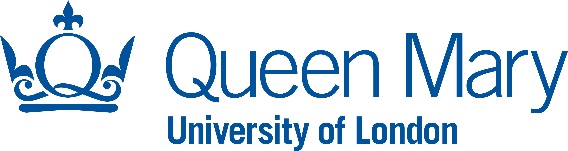 Week 1Week 1Week 1Week 1Monday 3 JulyTuesday 4 JulyWednesday 5 JulyThursday 6 July10am - 12pmEnrolmentRoom # Bancroft 1.13 The role of the natural environment and microenvironmentDr Charles TetaClassroom: Arts 1 - 1.28Impact of global climate change and climate policyDr Andrew RussellClassroom: Arts 1 - 1.28Air pollution and health risks Prof Jonathan Grigg*Classroom: Arts 1 - 1.28 – in person attendance required but part of class hosted online   Click here to join the meeting 12pm - 1pmLunch breakLunch breakLunch breakLunch break1pm - 3pmWelcome talk and orientationRoom # Fogg Lecture TheatreJournal clubDr Stavroula KanoniClassroom: Arts 1 - 1.28Climate and Health Effects from a Public Health PerspectiveDr John Paul Cauchi*Classroom: Arts 1 - 1.28– in person attendance required but part of class hosted online     Click here to join the meeting Methods of monitoring pollutants Dr Abigail WhitehouseClassroom: Arts 1 - 1.283pm - 4pmClass Induction RoomDr Stavroula KanoniClassroom: Arts 1 - 1.28Personal studyPersonal studyPersonal study4pm - 6pmWelcome Event Drapers Bar, Mile End CampusFreeFreeFreeWeek 2Week 2Week 2Week 2Week 2Monday 10 JulyTuesday 11 JulyWednesday 12 JulyThursday 13 July10am - 12pmOral health and the risk for diseaseProf Robert AllakerThe effect of environment on skin diseaseProf Edel O’TooleClassroom: Arts 1 - 1.28Microbiota: The new frontiers in environmental healthDr Ruairi Robertson*Classroom: Arts 1 - 1.28– in person attendance required but part of class hosted online    Click here to join the meeting The impact of psychosocial aspects on healthDr Livia CarvalhoClassroom: Arts 1 - 1.28The genetic basis of human diseasesProf Patricia MunroeClassroom: Arts 1 - 1.2812pm - 1pmLunch breakLunch breakLunch breakLunch break1pm - 3pmPandemics and environmental healthDr John Paul Cauchi*Classroom: Arts 1 - 1.28Social determinants of health and infection ratesDr Giorgos GalanisClassroom: Arts 1 - 1.28Links between the built environment and mental healthDr Nikolina JovanovićClassroom: Arts 1 - 1.28Epigenomic insights to the interplay between the Environment and HealthDr Christopher BellClassroom: Arts 1 - 1.283pm - 4pmPersonal studyPersonal studyPersonal studyPersonal study4pm - 6pmFreeFreeFreeFreeWeek 3Week 3Week 3Week 3Week 3Monday 17 JulyTuesday 18 JulyWednesday 19 JulyThursday 20 July10am - 12pmNutrition as the key to improved health: nutrigenetics, nutraceuticals, and functional foodsDr Stavroula KanoniClassroom: Arts 1 - 1.28Health equity and behavioural risk for diseaseProf Oyinlola OyebodeClassroom: Arts 1 - 1.28The exposome concept: the totality of exposures as an integrated environmental health factorDr Stavroula KanoniClassroom: Arts 1 - 1.28Exam (assessment) Dr Stavroula KanoniClassroom: Arts 1 - 1.2812pm - 1pmLunch breakLunch breakLunch breakLunch break1pm - 3pmThe link between infection, immunity and malnutritionProf Andrew PrendergastClassroom: Arts 1 - 1.28New methods and the importance of monitoring global biodiversityDr Joanne LittlefairClassroom: Arts 1 - 1.28Journal clubSummer school summary/Q&AsDr Stavroula KanoniClassroom: Arts 1 - 1.28Student’s presentations (assessment) Dr Stavroula KanoniDr Zainab AwanCharles MoorcroftClassroom: Arts 1 - 1.283pm - 4pmPersonal studyPersonal studyPersonal studyPersonal study4pm - 6pmFreeFreeFreeFarewell PartyVenue TBC